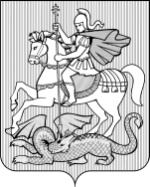 МИНИСТЕРСТВО КУЛЬТУРЫ МОСКОВСКОЙ ОБЛАСТИГосударственное автономное профессиональное образовательное учреждение Московской области «Московский областной музыкальный колледж имени С.С. Прокофьева»(ГАПОУ МО «МОМК им. С.С. Прокофьева»)г. ПушкиноОТЧЁТпо итогам проведенияВСЕРОССИЙСКОГО КОНКУРСА КОМПОЗИЦИИ ИМЕНИ С.С. ПРОКОФЬЕВА (очная форма)ОБЩИЕ СТАТИСТИЧЕСКИЕ ДАННЫЕ:Гран-При: не присуждалось.АНАЛИЗ ПРОВЕДЕНИЯ КОНКУРСА (очная форма участия):ЖЮРИ КОНКУРСА:ЛАУРЕАТЫНоминация «АКАДЕМИЧЕСКАЯ МУЗЫКА», учащиеся образовательных организаций дополнительного образования детей, МЛАДШАЯ ГРУППАНоминация «АКАДЕМИЧЕСКАЯ МУЗЫКА», учащиеся образовательных организаций дополнительного образования детей, СТАРШАЯ ГРУППАНоминация «АКАДЕМИЧЕСКАЯ МУЗЫКА (камерная)», студенты профессиональных образовательных организаций, МЛАДШАЯ ГРУППА (студенты I – II курсов)Номинация «АКАДЕМИЧЕСКАЯ МУЗЫКА (вокальная и хоровая)», студенты профессиональных образовательных организаций, СТАРШАЯ ГРУППА (студенты III – IV курсов)Номинация «АКАДЕМИЧЕСКАЯ МУЗЫКА (камерная)», студенты ВЫСШИХ профессиональных образовательных организацийНоминация «АКАДЕМИЧЕСКАЯ МУЗЫКА (оркестровая)», профессиональные композиторы, преподаватели детских школ искусств, средних и высших профессиональных образовательных организаций, самодеятельные композиторы, авторы-исполнители, композиторы-любители, без ограничения возрастаНоминация «АКАДЕМИЧЕСКАЯ МУЗЫКА (камерная)», профессиональные композиторы, преподаватели детских школ искусств, средних и высших профессиональных образовательных организаций, самодеятельные композиторы, авторы-исполнители, композиторы-любители, без ограничения возрастаНоминация «АКАДЕМИЧЕСКАЯ МУЗЫКА (вокальная и хоровая)», профессиональные композиторы, преподаватели детских школ искусств, средних и высших профессиональных образовательных организаций, самодеятельные композиторы, авторы-исполнители, композиторы-любители, без ограничения возрастаНоминация «ЭЛЕКТРОННАЯ И КОМПЬЮТЕРНАЯ МУЗЫКА», студенты ВЫСШИХ профессиональных образовательных организацийНоминация «НЕАКАДЕМИЧЕСКАЯ МУЗЫКА», профессиональные композиторы, преподаватели детских школ искусств, средних и высших профессиональных образовательных организаций, самодеятельные композиторы, авторы-исполнители, композиторы-любители, без ограничения возрастаСПЕЦИАЛЬНЫЕ ДИПЛОМЫНоминация «АКАДЕМИЧЕСКАЯ МУЗЫКА», учащиеся образовательных организаций дополнительного образования детей, МЛАДШАЯ ГРУППАНоминация «АКАДЕМИЧЕСКАЯ МУЗЫКА (камерная)», профессиональные композиторы, преподаватели детских школ искусств, средних и высших профессиональных образовательных организаций, самодеятельные композиторы, авторы-исполнители, композиторы-любители, без ограничения возрастаНоминация «НЕАКАДЕМИЧЕСКАЯ МУЗЫКА», профессиональные композиторы, преподаватели детских школ искусств, средних и высших профессиональных образовательных организаций, самодеятельные композиторы, авторы-исполнители, композиторы-любители, без ограничения возрастаУЧАСТНИКИДата 02.04.2018 г. _______________________________ Фамилия И.О.                      подпись               М.П.Наименование конкурса:Всероссийский конкурс композиции имени С.С. Прокофьева – 2018 Место проведения:Московская область, г. Королев, ул. Октябрьская, д. 6 (МБУ ДО ДШИ)Дата проведения:27-28 марта 2018 года№Номинация, возрастная группаКоличество участников (общее)Наличие лауреатовНаличие лауреатовНаличие лауреатовСпец.дипломДиплом участника№Номинация, возрастная группаКоличество участников (общее)IIIIIIСпец.дипломДиплом участника1«Академическая музыка», учащиеся образовательных организаций дополнительного образования детей, младшая группа191113132«Академическая музыка», учащиеся образовательных организаций дополнительного образования детей, старшая группа7111043«Академическая музыка (камерная)»,студенты профессиональных образовательных организаций, младшая группа 2110004«Академическая музыка (камерная)», студенты профессиональных образовательных организаций, старшая группа 2000025«Академическая музыка (вокальная и хоровая)», студенты профессиональных образовательных организаций, старшая группа 2011006«Академическая музыка (камерная)», студенты профессиональных образовательных организаций, студенты высших профессиональных образовательных организаций5021027«Академическая музыка (оркестровая)», профессиональные композиторы, преподаватели детских школ искусств, средних и высших профессиональных образовательных организаций, самодеятельные композиторы, авторы-исполнители, композиторы-любители, без ограничения возраста2010018«Академическая музыка (камерная)», профессиональные композиторы, преподаватели детских школ искусств, средних и высших профессиональных образовательных организаций, самодеятельные композиторы, авторы-исполнители, композиторы-любители, без ограничения возраста7021139«Академическая музыка (вокальная и хоровая)», профессиональные композиторы, преподаватели детских школ искусств, средних и высших профессиональных образовательных организаций, самодеятельные композиторы, авторы-исполнители, композиторы-любители, без ограничения возраста20010110«Неакадемическая музыка»профессиональные композиторы, преподаватели детских школ искусств, средних и высших профессиональных образовательных организаций, самодеятельные композиторы, авторы-исполнители, композиторы-любители, без ограничения возраста40211011«Электронная и компьютерная музыка»студенты профессиональных образовательных организаций, студенты высших профессиональных образовательных организаций100100Итого:533118524№Номинация, возрастная группаМуниципальное образованиеКоличество участников (общее)Лауреатов1«Академическая музыка», учащиеся образовательных организаций дополнительного образования детей, младшая группаг. Москва931«Академическая музыка», учащиеся образовательных организаций дополнительного образования детей, младшая группаМосковская область, г. Сергиев Посад1002«Академическая музыка», учащиеся образовательных организаций дополнительного образования детей, старшая группаМосковская область, г.о. Люберцы102«Академическая музыка», учащиеся образовательных организаций дополнительного образования детей, старшая группаг. Москва312«Академическая музыка», учащиеся образовательных организаций дополнительного образования детей, старшая группаРеспублика Карелия, г. Петрозаводск112«Академическая музыка», учащиеся образовательных организаций дополнительного образования детей, старшая группаМосковская область,г. Пушкино213«Академическая музыка (камерная)»,студенты профессиональных образовательных организаций, младшая группа Московская область, г. Мытищи113«Академическая музыка (камерная)»,студенты профессиональных образовательных организаций, младшая группа г. Москва114«Академическая музыка (камерная)», студенты профессиональных образовательных организаций, старшая группа Московская область, г. Мытищи104«Академическая музыка (камерная)», студенты профессиональных образовательных организаций, старшая группа Московская область, г. Королев105«Академическая музыка (вокальная и хоровая)», студенты профессиональных образовательных организаций, старшая группа Московская область, г. Мытищи115«Академическая музыка (вокальная и хоровая)», студенты профессиональных образовательных организаций, старшая группа Московская область, г. Сергиев Посад116«Академическая музыка (камерная)», студенты профессиональных образовательных организаций, студенты высших профессиональных образовательных организацийМосковская область, г. Пушкино116«Академическая музыка (камерная)», студенты профессиональных образовательных организаций, студенты высших профессиональных образовательных организацийРеспублика Карелия, г. Петрозаводск427«Академическая музыка (оркестровая)», профессиональные композиторы, преподаватели детских школ искусств, средних и высших профессиональных образовательных организаций, самодеятельные композиторы, авторы-исполнители, композиторы-любители, без ограничения возрастаг. Москва 117«Академическая музыка (оркестровая)», профессиональные композиторы, преподаватели детских школ искусств, средних и высших профессиональных образовательных организаций, самодеятельные композиторы, авторы-исполнители, композиторы-любители, без ограничения возрастаРеспублика Карелия, г. Петрозаводск108«Академическая музыка (камерная)», профессиональные композиторы, преподаватели детских школ искусств, средних и высших профессиональных образовательных организаций, самодеятельные композиторы, авторы-исполнители, композиторы-любители, без ограничения возрастаг. Москва118«Академическая музыка (камерная)», профессиональные композиторы, преподаватели детских школ искусств, средних и высших профессиональных образовательных организаций, самодеятельные композиторы, авторы-исполнители, композиторы-любители, без ограничения возрастаМосковская область, г. Озёры118«Академическая музыка (камерная)», профессиональные композиторы, преподаватели детских школ искусств, средних и высших профессиональных образовательных организаций, самодеятельные композиторы, авторы-исполнители, композиторы-любители, без ограничения возрастаМосковская область, г.о. Люберцы108«Академическая музыка (камерная)», профессиональные композиторы, преподаватели детских школ искусств, средних и высших профессиональных образовательных организаций, самодеятельные композиторы, авторы-исполнители, композиторы-любители, без ограничения возрастаМосковская область, г. Мытищи108«Академическая музыка (камерная)», профессиональные композиторы, преподаватели детских школ искусств, средних и высших профессиональных образовательных организаций, самодеятельные композиторы, авторы-исполнители, композиторы-любители, без ограничения возрастаМосковская область, г. Химки108«Академическая музыка (камерная)», профессиональные композиторы, преподаватели детских школ искусств, средних и высших профессиональных образовательных организаций, самодеятельные композиторы, авторы-исполнители, композиторы-любители, без ограничения возрастаг. Архангельск108«Академическая музыка (камерная)», профессиональные композиторы, преподаватели детских школ искусств, средних и высших профессиональных образовательных организаций, самодеятельные композиторы, авторы-исполнители, композиторы-любители, без ограничения возрастаРеспублика Карелия, г. Петрозаводск119«Академическая музыка (вокальная и хоровая)», профессиональные композиторы, преподаватели детских школ искусств, средних и высших профессиональных образовательных организаций, самодеятельные композиторы, авторы-исполнители, композиторы-любители, без ограничения возрастаМосковская область, г. Мытищи119«Академическая музыка (вокальная и хоровая)», профессиональные композиторы, преподаватели детских школ искусств, средних и высших профессиональных образовательных организаций, самодеятельные композиторы, авторы-исполнители, композиторы-любители, без ограничения возрастаг. Москва1010«Неакадемическая музыка»профессиональные композиторы, преподаватели детских школ искусств, средних и высших профессиональных образовательных организаций, самодеятельные композиторы, авторы-исполнители, композиторы-любители, без ограничения возрастаМосковская область, г. Коломна 1110«Неакадемическая музыка»профессиональные композиторы, преподаватели детских школ искусств, средних и высших профессиональных образовательных организаций, самодеятельные композиторы, авторы-исполнители, композиторы-любители, без ограничения возрастаМосковская область, г. Пушкино1110«Неакадемическая музыка»профессиональные композиторы, преподаватели детских школ искусств, средних и высших профессиональных образовательных организаций, самодеятельные композиторы, авторы-исполнители, композиторы-любители, без ограничения возрастаМосковская область, г. Мытищи1010«Неакадемическая музыка»профессиональные композиторы, преподаватели детских школ искусств, средних и высших профессиональных образовательных организаций, самодеятельные композиторы, авторы-исполнители, композиторы-любители, без ограничения возрастаМосковская область, Солнечногорский район, д.п. Поварово1111«Электронная и компьютерная музыка»студенты профессиональных образовательных организаций, студенты высших профессиональных образовательных организацийг. Санкт Петербург11Итого 135322Основные параметры соответствия заявленному статусу.В 2018 году участниками очного формата конкурса стали композиторы из Москвы и Московской области (города Мытищи, Пушкино, Коломна, Химки, Люберцы, Озеры, Королев, д.п. Поварово), Санкт-Петербурга, Республики Карелия (г. Петрозаводск),                г. Архангельска, итого – 5 субъектов РФ.В составе жюри – члены союза композиторов РФ, заслуженные артисты и работники культуры РФ, именитые композиторы, преподаватели ведущих вузов России.Учредителем конкурса является Министерство культуры Московской области.Положительные моменты – достижения организаторов, недостатки и рекомендации.Оргкомитетом конкурса была отстроена чёткая система работы по формированию комплектов конкурсных материалов для каждого участника.Оргкомитет осуществлял постоянную связь с участниками конкурса посредством электронной переписки, телефонных и очных консультаций; Очный тур проводился на базе МБУ ДО ДШИ г. Королев, где была организована качественная работа по распределению помещений среди участников для подготовки к выступлению; каждому участнику был предоставлен полный комплект технических средств и инструментов, необходимых для организации выступления, согласно райдеру, среди которых: звукоусилительное оборудование, высококачественный широкоформатный проектор, ноутбук, микрофоны, микшерный пульт, колонки, комбоусилители, а также инструменты – комплект ударных инструментов, электронный орган, рояль, литавры, малый барабан, тарелка, контрабас, пульты и др.  Организована работа ведущих, а также технической поддержки, фото-, видеосъемки.Ответственный секретарь жюри обеспечил мобильный анализ и свод данных, оформил итоговый протокол, согласно решению жюри. Информация о результатах участия в заочном и очном турах была своевременно опубликована на сайте конкурса  http://prok-comp.ru/. Рейтинг участников по территориям.Самая многочисленная номинация очного формата конкурса – «Академическая музыка», учащиеся образовательных организаций дополнительного образования детей, младшая группа. Максимум участников очного формата конкурса – представители Московской области (28 человек), далее – г. Москвы (16 человек) и Республики Карелия (7 человек).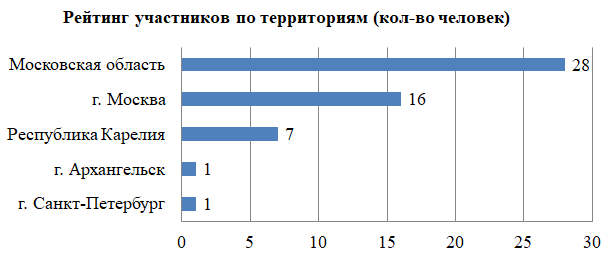 Основные выводы жюри:В учреждения дополнительного образования детей внимание к композиции возрастает. Ряд педагогов представили на конкурсе сразу несколько своих учеников.В некоторых детских сочинениях прослеживается «почерк» педагога, что может свидетельствовать о педагогическом давлении на самобытное творчество ребёнка, когда педагогу в силу определённых обстоятельств не удаётся в полной мере раскрыть возможности и ресурсы ученика. В качестве рекомендации жюри высказано предложение «вывести» номинации, связанные с электронной и компьютерной музыкой, в отдельный конкурс, поскольку этот процесс требует качественного технического оснащения и подготовки. К сожалению, на сегодняшний момент, проводя конкурс на других площадках, предусмотреть и обеспечить все запросы участников технически крайне сложно. Безусловно, это возможно будет осуществить при наличии собственного здания.Члены жюри высказали мнение, что талант композитора – крайне редкий, оттого необычайно ценный. В связи с этим, была обозначена необходимость поощрять, поддерживать участников, с целью сохранения и повышения их мотивации к дальнейшим достижениям на композиторском поприще.Особо отмеченные выступления участников и педагогических работников (школы, муниципалитеты):Несколько преподавателей представили на конкурсе большое количество своих учеников, работы которых впоследствии удостоились наград. Стоит отменить профессионализм и огромную работу следующих преподавателей по развитию композиторского движения:преподаватель Дормидонтова Татьяна Петровна (Московская область, г. Сергиев Посад) – 9 учеников-конкурсантов;преподаватель Садыков Эльдар Рафкатович (г. Москва) – 7 учеников-конкурсантов;преподаватель Шигалев Владимир Александрович (Московская область, г. Пушкино) – 2 ученика-конкурсанта;Стасеева Елена Михайловна (Московская область, г. Пушкино) – 3 ученика-конкурсанта.Целесообразно выделить работу самого юного участника конкурса – Улуханова Максима Георгиевича (ГБУДО г. Москвы «ДМШ им. А.Н. Скрябина», подготовительный класс), который был удостоен лауреатства I степени в номинации «Академическая музыка», учащиеся образовательных организаций дополнительного образования детей, младшая группа, а также специального диплома «За артистическое исполнение». Был отмечен высокий исполнительский уровень представленных на конкурс композиций, среди которых «Метаморфозы» для квартета кларнетистов из г. Озеры Московской области (автор – Максимов Генналий Николаевич); песня «Россия» в исполнении Стефании Егуповой и Оксаны Полевой (автор – Полевая Оксана Вадимовна, Московская область, г. Мытищи).Ссылки на Интернет-ресурсы, где представлена информация о творческом мероприятии:сайт Всероссийского конкурса композиции:  http://prok-comp.ru/ сайт ГАПОУ МО «МОМК им. С.С. Прокофьева»:  http://prokofievcollege.ru/konkursy/2018/vserossiyskiy-konkurs-kompozitsii-imeni-s-s-prokofeva/страница ГАПОУ МО «МОМК им. С.С. Прокофьева» в социальной сети Вконтакте https://vk.com/album-666061_253051991 Перечень СМИ, в которых опубликована информация о творческом мероприятии:Портал Министерства культуры Московской области: http://mk.mosreg.ru/sobytiya/novosti_ministerstva/29-03-2018-09-58-58-na-vserossiyskom-konkurse-kompozitsii-v-koroleve-o№Ф.И.О. полностьюЗваниеМесто работы1Калимуллин Рашид ФагимовичПредседатель Союза композиторов России, директор и художественный руководитель международных фестивалей современной музыки, Народный артист Российской ФедерацииСоюз композиторов России2Вовченко Владимир НиколаевичЗаслуженный работник культуры Российской ФедерацииЧлен Союза композиторов РоссииГБУДО г. Москвы «Детская музыкальная школа имени С.М. Майкапара»3Келле Валида МахмудовнаДоцент кафедры «История музыки» РАМ им. Гнесиных; учредитель и директор некоммерческой организации – Фонда сохранения творческого наследия Бориса Чайковского; независимый эксперт Первого музыкального издательства РАО; член Союза композиторов РФРАМ им. Гнесиных4Микита Андрей ИштвановичДоцент РАМ имени Гнесиных, композитор, пианист, дирижёр, педагог, музыкально-общественный деятель, Член Союза композиторов, Председатель композиторского объединения «МОСТ» РАМ им. Гнесиных5Наджаров Алексей СамсоновичЧлен Союза московских композиторов,пианист, композитор, аранжировщик, звукорежиссер, научный сотрудник Центра электроакустической музыки и преподаватель МГК им. П.И. ЧайковскогоМГК им. П.И. Чайковского6Плеханов Сергей АлександровичКомпозитор, педагог, дирижёр, член Союза композиторов РФ, член Региональной организации Союза композиторов РФ «Композиторы Подмосковья» ГАПОУ МО «МОМК им. С.С. Прокофьева»7Зайцев Григорий СергеевичКомпозитор, кандидат искусствоведения, член Правления Союза московских композиторов (2012-2017), член Союза московских композиторов, член Союза композиторов РФБелгородский институт искусств и культуры, ГАПОУ МО «МОМК им. С.С. Прокофьева»I степеньУлуханов Максим Георгиевич, 27.02.2012ГБУДО г. Москвы «ДМШ им. А.Н. Скрябина», подготовительный классII степеньБожко Евдокия Рауфовна, 03.10.2007ГБУ ДО г. Москвы «Детская музыкальная школа им. А.А. Бабаджаняна» 4 класс (7)III степеньФролова Софья Сергеевна, 16.09.2007ГБУ ДО г. Москвы «Детская музыкальная школа им. А.А. Бабаджаняна» 4 класс (7)I степень Полянский Юрий Алексеевич, 22.03.2005 ГБУДО г. Москвы «ДМШ №66» VII класс (7) II степень Мальцев Тимур Владимирович, 22.01.2002 Муниципальное бюджетное образовательное учреждение дополнительного образования Петрозаводского городского округа «Петрозаводская детская школа искусств им. М. А. Балакирева» VIII класс (8) III степень Жабина Мария Дмитриевна, 12.05.2005 МБУДО «Пушкинская ДМШ №1» V класс (5) I степеньЕрмолаева Стефанида Александровна, 22.03.2002МССМШ (колледж) имени Гнесиных, I курсII степеньМедведева Алевтина Георгиевна, 02.01.1997ГАПОУ МО «Московский областной музыкальный колледж имени С.С. Прокофьева», I курсII степеньПетрова Полина Олеговна, 10.04.1999ГАПОУ МО «Московский областной музыкальный колледж имени С.С. Прокофьева», IV курсIII степеньВысоцкая Анастасия Викторовна, 13.07.1999ГАПОУ МО «Московский областной музыкальный колледж имени С.С. Прокофьева», IV курсII степеньПикунов Аркадий Александрович, 23.04.1997Студент РАМ им. Гнесиных I курсII степеньГагулашвили Александр Аркадьевич, 03.09.1982Федеральное государственное бюджетное образовательное учреждение Петрозаводская государственная консерватория имени А.К. Глазунова (ПГК)III степеньПопов Даниил Андреевич, 18.04.1993Федеральное государственное бюджетное образовательное учреждение Петрозаводская государственная консерватория имени А.К. Глазунова (ПГК), III курсII степеньСередин Григорий Александрович, 09.01.1992Преподаватель ГМПИ им. М.М. Ипполитова-ИвановаII степеньКлимов Пётр Александрович, 16.07.1970г. МоскваII степеньМаксимов Геннадий Николаевич, 30.09.1955Преподаватель ДШИ Озёры Московской областиIII степеньКрышень Полина Викторовна, 22.01.1985г. ПетрозаводскIII степеньПолевая Оксана Вадимовна, 04.12.1968Преподаватель ДМШ г. МытищиIII степеньБелаш Владимир Геннадьевич, 12.07.1992ФГБОУ «Санкт-Петербургский государственный институт культуры», I курс магистратурыII степеньСасиновский Андрей Юрьевич, 16.01.1980г. ПушкиноII степеньДронов Кирилл Сергеевич, 25.01.1982Московская область, Солнечногорский р-н, д.п. ПоваровоIII степеньМинькина Юлия Станиставовна, 29.04.1982Московская область, г. КоломнаСпециальный диплом «За интересный музыкальный материал»Евтушик Нина Олеговна, 14.02.2008ГБУ ДО г. Москвы «Детская музыкально-хоровая школа №106» 3 класс (8)Специальный диплом «За яркую образность»Рыжова София Александровна, 14.08.2009МБУ ДО «Детская музыкальная школа №3 г. Сергиев Посад»3 класс (7)Специальный диплом «За артистическое исполнение»Улуханов Максим Георгиевич, 27.02.2012ГБУДО г. Москвы «ДМШ им. А.Н. Скрябина», подготовительный классСпециальный диплом за пьесу «У окна в ожидании белой ночи»Гафаров Антон Эдуардович, 15.04.1994Самодеятельный композитор, г. АрхангельскСпециальный диплом «За патриотическую песню»Оспенников Константин Викторович, 12.01.1969Преподаватель «Пироговской СДШИ» пос. Пирогово Мытищинского муниципального района№Город районШколаФ.И.О. обучающегосяДата рожденияФ.И.О. преподавателя1г. МоскваГБУ ДО г. Москвы «Детская музыкальная школа им. А.А. Бабаджаняна»1 класс (7)Загатов Лев Константинович03.03.2010Балыкина Марина Николаевна2г. МоскваГБУ ДО г. Москвы «Детская музыкальная школа им. А.А. Бабаджаняна»4 класс (7)Фролова Софья Сергеевна16.09.2007Балыкина Марина Николаевна3г. МоскваГБУ ДО г. Москвы «Детская музыкально-хоровая школа №106» 3 класс (8)Евтушик Нина Олеговна14.02.2008Куликов Александр Евгеньевич4Московская область, г. Сергиев ПосадМуниципальное Бюджетное Учреждение Дополнительного Образования «Детская музыкальная школа №1 г. Сергиев Посад»2 класс (7)Деяк Дарья Александровна19.08.2009Быкова-Степанова Светлана Владимировна 5г. МоскваФГБОУ «Российская академия музыки имени Гнесиных» Музыкальная школа Российской академии музыки имени Гнесиных  3 класс (7)Рассказова Анастасия Владимировна20.08.2007Кознов Владимир Сергеевич6г. МоскваГБУ ДО г. Москвы «Детская музыкальная школа им. А.А. Бабаджаняна»4 класс (7)Божко Евдокия Рауфовна03.10.2007Балыкина Марина Николаевна7Московская область, г. Сергиев ПосадМБУ ДО «Детская музыкальная школа №3 г. Сергиев Посад»2 класс (7)Белохвост Вероника Васильевна01.10.2007Дормидонтова Татьяна Петровна8Московская область, г. Сергиев ПосадМБУ ДО «Детская музыкальная школа №3 г. Сергиев Посад»3 класс (7)Саргсян Лианна Грачяевна23.08.2008Дормидонтова Татьяна Петровна9Московская область, г. Сергиев ПосадМБУ ДО «Детская музыкальная школа №3 г. Сергиев Посад»2 класс (7)Кравчук Георгий Владимирович31.05.2010Дормидонтова Татьяна Петровна10Московская область, г. Сергиев ПосадМБУ ДО «Детская музыкальная школа №3 г. Сергиев Посад»5 класс (7)Заскалет Анна Александровна26.02.2008Дормидонтова Татьяна Петровна11Московская область, г. Сергиев ПосадМБУ ДО «Детская музыкальная школа №3 г. Сергиев Посад»3 класс (7)Рыжова СофияАлександровна14.08.2009Дормидонтова Татьяна Петровна12Московская область, г. Сергиев ПосадМБУ ДО «Детская музыкальная школа №3 г. Сергиев Посад»2 класс (7)Власова Анастасия Алексеевна23.09.2010Дормидонтова Татьяна Петровна13Московская область, г. Сергиев ПосадМБУ ДО «Детская музыкальная школа №3 г. Сергиев Посад»3 класс (7)Кононова Елена Михайловна06.06.2008Дормидонтова Татьяна Петровна14Московская область, г. Сергиев ПосадМБУ ДО «Детская музыкальная школа №3 г. Сергиев Посад»3 класс (7)Ченская Полина Александровна08.08.2008Дормидонтова Татьяна Петровна15Московская область, Сергиево-Посадский район, д. ЧарковоМБУ ДО «Детская музыкальная школа №3 г. Сергиев Посад»3 класс (7)Маслий Марфа Александровна22.06.2007Дормидонтова Татьяна Петровна16г. МоскваГБУДО г. Москвы «ДМШ №66»II класс (7)Молодцова Дарья Валерьевна29.06.2009Садыков Эльдар Рафкатович17г. МоскваГБУДО г. Москвы «ДМШ №66»IV класс (7)Дашковский Лев Юрьевич13.08.2007Садыков Эльдар Рафкатович18г. МоскваГБУДО г. Москвы «ДМШ им. А.Н. Скрябина» подг. классУлуханов Максим Георгиевич27.02.2012Садыков Эльдар Рафкатович19г. МоскваГБУДО г. Москвы «ДМШ №66»II класс (7)Красовская София Вадимовна19.06.2011Садыков Эльдар Рафкатович20Московская область, г.о. Люберцы, р.п. МалаховкаМУДО «ДШИ имени Леонида Иосифовича Ковлера»VI класс (7)Чолокян Светлана Амаяковна30.10.2003Гурфинкель Эмма Григорьевна21г. МоскваГБУДО г. Москвы «ДМШ №66»VII класс (7)Тайманов Александр Сергеевич01.04.2005Садыков Эльдар Рафкатович22г. МоскваГБУДО г. Москвы «ДМШ №66»VII класс (7)Макова Анна Витальевна03.11.2004Садыков Эльдар Рафкатович23г. МоскваГБУДО г. Москвы «ДМШ №66»VII класс (7)Полянский Юрий Алексеевич22.03.2005Садыков Эльдар Рафкатович24Республика Карелия, г. ПетрозаводскМуниципальное бюджетное образовательное учреждение дополнительного образования Петрозаводского городского округа «Петрозаводская детская школа искусств им. М. А. Балакирева»VIII класс (8)Мальцев Тимур Владимирович22.01.2002Крышень Полина Викторовна25Московская область, г. ПушкиноМБУДО «Пушкинская ДМШ №1»VI класс (7)Хайруллина Алина Дмитриевна11.09.2005Шигалев Владимир Александрович26Московская область, г. ПушкиноМБУДО «Пушкинская ДМШ №1»V класс (5)Жабина Мария Дмитриевна12.05.2005Шигалев Владимир Александрович27Московская область, г. МытищиГАПОУ МО «Московский областной музыкальный колледж имени С.С. Прокофьева»I курсМедведева Алевтина Георгиевна02.01.1997Плеханов  Сергей Александрович28г. МоскваМССМШ (колледж) имени ГнесиныхI курсЕрмолаева Стефанида Александровна22.03.2002Прищепа Антон Анатольевич29Московская область, г. МытищиГАПОУ МО «Московский областной музыкальный колледж имени С.С. Прокофьева»IV курсАлёшинская Мария Андреевна15.07.1998Просняков Михаил Трофимович30Московская область, г.  МытищиГАПОУ МО «Московский областной музыкальный колледж имени С.С. Прокофьева»IV курсПетрова Полина Олеговна10.04.1999Стасеева Елена Михайловна31Московская область,  г. Сергиев-ПосадГАПОУ МО «Московский областной музыкальный колледж имени С.С. Прокофьева»IV курсВысоцкая Анастасия Викторовна13.07.1999Стасеева Елена Михайловна32Московская область, г. КоролевГАПОУ МО «Московский областной музыкальный колледж имени С.С. Прокофьева»IV курсКузнецов Максим Вячеславович04.09.1998Стасеева Елена Михайловна33г. Пушкино Московской областиСтудент РАМ им. ГнесиныхI курсПикунов Аркадий Александрович23.04.1997-34Республика Карелия, г. ПетрозаводскФедеральное государственное бюджетное образовательное учреждение Петрозаводская государственная консерватория имени А.К. Глазунова (ПГК)IV курсВеличко Олеся Фёдоровна02.10.1995Крышень Полина Викторовна35Республика Карелия, г. ПетрозаводскФедеральное государственное бюджетное образовательное учреждение Петрозаводская государственная консерватория имени А.К. Глазунова (ПГК)II курсПопова Татьяна Алексеевна05.10.1995Крышень Полина Викторовна36Республика Карелия, г. ПетрозаводскФедеральное государственное бюджетное образовательное учреждение Петрозаводская государственная консерватория имени А.К. Глазунова (ПГК)III курсПопов Даниил Андреевич18.04.1993Крышень Полина Викторовна37Республика Карелия, г. ПетрозаводскФедеральное государственное бюджетное образовательное учреждение Петрозаводская государственная консерватория имени А.К. Глазунова (ПГК)Гагулашвили Александр Аркадьевич03.09.1982Крышень Полина Викторовна38г. МоскваПреподаватель ГМПИ им. М.М. Ипполитова-ИвановаСередин Григорий Александрович09.01.1992-39г. Озёры Московской областиПреподаватель ДШИ Озёры Московской областиМаксимов Геннадий Николаевич30.09.1955-40Московская область, г.о. Люберцы, р.п. МалаховкаПреподаватель МУДО «ДШИ имени Леонида Иосифовича Ковлера»Гурфинкель Эмма Григорьевна26.12.1948-41Московская область, г. МытищиПреподаватель ДМШ г. МытищиПолевая Оксана Вадимовна04.12.1968-42Московская область, г.о. ХимкиПреподаватель  ЦДШИ г.о. ХимкиКозлов Александр Евгеньевич21.09.1992-43г. АрхангельскСамодеятельный композиторГафаров Антон Эдуардович15.04.1994-44Республика Карелия, г. Петрозаводск-Крышень Полина Викторовна22.01.1985-45г. Москва-Тхарёва Татьяна Владимировна26.08.1980-46г. Москва-Климов Пётр Александрович16.07.1970-47Московская область, г. Коломна-Минькина Юлия Станиставовна29.04.1982-48Московская область, г. Пушкино-Сасиновский Андрей Юрьевич16.01.1980-49Московская область, г. МытищиПреподаватель «Пироговской СДШИ» пос. Пирогово Мытищинского муниципального районаОспенников Константин Викторович12.01.1969-50Московская область, Солнечногорский р-н, д.п. Поварово-Дронов Кирилл Сергеевич25.01.1982-51г. Санкт-ПетербургФедеральное государственное бюджетное образовательное учреждение высшего профессионального образования «Санкт-Петербургский государственный институт культуры»I курс магистратурыБелаш Владимир Геннадьевич12.07.1992Кальварский Анатолий Владимирович